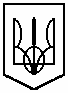 Комунальний   заклад   освіти«Спеціалізована   середня   загальноосвітня   школа  №142еколого-економічного   профілю»Дніпропетровської  міської   радивул. Замполіта  Бєляєва,2, м. Дніпропетровськ, 49080, тел.38-27-65, факс 38-23-19 е-mail: sz142@dnepredu.dp.ua, код ЄДРПОУ 25756532   ______________  №_____ПОДАННЯПро присвоєння педагогічним  працівникамкваліфікаційної категорії, педагогічного звання у 2016 роціВідповідно до «Типового положення про атестацію педагогічних працівників», затвердженого наказом Міністерства освіти і науки України від 06.10.2010  № 930, зареєстрованого в Міністерстві юстиції України від 14 грудня 2010 р. за №1255/18550, наказ Міністерства освіти і науки, молоді та спорту України від 20.12.2011 № 1473 «Про затвердження Змін до Типового положення про атестацію педагогічних працівників», зареєстрованого в Міністерстві юстиції України від 10 січня 2012 р.  у 2015-2016 навчальному році атестації підлягають:Директор школи               Л.В.Хмеленко№з/пПІБ вчителяОсвіта(що, коли закінчив)Спеціальність за освітоюПредмет викладання,посадаПед.стажРік курс.перепід-готовкиМає категоріюпедзванняРозраховує на категорію, педзвання1.Пльонкіна Наталія Юріївнаповна вища, Дніпропетровський держ.універ.,1998р.математикабібліотекар220158 тариф.розряд8 тариф.розряд2.Горяна Лілія Сергіївнаповна вища, Дніпропетровський національний університет, 2011українська мова  та літературапочаткові класи22015спец.друга2.Горяна Лілія Сергіївнаповна вища, Дніпропетровський національний університет, 2011українська мова  та літератураукраїнська мова1спец.друга3.Зінченко Володимир Володимировичповна вища, Дніпропетровський інститут фізкультури, 2004р. фізкультурафізкультура  7-спецдруга3.Зінченко Володимир Володимировичповна вища, Дніпропетровський інститут фізкультури, 2004р. фізкультураінформатика22015спец.друга4.Петруненко Світлана Василівнаповна вища, Бердянський державний педагогічний  університет, 2015р.початкове навчанняпочаткове навчання152013спец.перша5.Новіцька Ірина Миколаївнаповна вища, Чернігівський державний педінститут, 1996р.,історіяДніпропетровський держ.університет дворічні курси англ. м., 2013р.історія, англійська моваанглійська мова17другаперша6.Раєвська  Ірина Юріївнаповна вища, Дніпропетровський національний університет, 2006р.укр..мова, літ. психологіяукр..м, літ. 8другаперша6.Раєвська  Ірина Юріївнаповна вища, Дніпропетровський національний університет, 2006р.укр..мова, літ. психологіяпсихологія82014другаперша6.Раєвська  Ірина Юріївнаповна вища, Дніпропетровський національний університет, 2006р.укр..мова, літ. психологіяпедагог організатор1спец.перша7.Сідей Валентина Григоріївнаповна вища, Львівський державний університет, 1972р.біологіявихователь ГПД292015перша перша8.БіліченкоСвітлана Петрівнаповна вища, Дніпропетровський державний університет, 2011р.українська мова та літератураукраїнська мова та література92016першавища9.Коваль Людмила Іванівнаповна вища, Криворізький педагогічний інститут, 1986р.початкове  навчанняпочаткове навчання392015вища«старший учитель»вища«старший учитель»10.Алєксєєва Світлана Михайлівнаповна вища, Криворізький педагогічний інститут, 1986р.початкове навчанняпочаткове навчання322015вища«старший учитель»вища«старший учитель»11.Владова Людмила Степанівнаповна вища, Кіровоградський держав. педагогічний інститут, 1956р.математикаматематика422016вища«старший учитель»вища«старший учитель»12.Саранчук Тамара Вікторівнаповна вища, Криворізький державний педагогічний університет, 2000р.початкове навчанняпочаткове навчання292016вища«учитель-методист»вища«учитель-методист»13.Довгай Ангеліна АнатоліївнаДніпропетровський державний університет,1982р.математикаматематика352015вища«учитель-методист»вища«учитель-методист»14.Романюк Віктор Трохимовичповна вища, Дніпропетровський держ. університет, 1972рматематика  фізика              фізика  482014вища«учитель-методист»вища«учитель-методист»14.Романюк Віктор Трохимовичповна вища, Дніпропетровський держ. університет, 1972рматематика  фізика              технічна праця482014вища«учитель-методист»вища«учитель-методист»